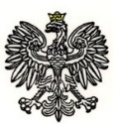 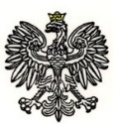  Warszawa, 25.08.2022 r.Dotyczy: postępowania prowadzonego w trybie podstawowym w celu zawarcia umowy ramowej  na dostawy siedzisk, nr ref: WZP-1803/22/107/Z. Wydział Zamówień Publicznych Komendy Stołecznej Policji, działając w imieniu Zamawiającego, po dokonaniu czynności badania i oceny złożonych ofert, zgodnie z art. 253 ust. 2 ustawy z dnia 11 września 2019 r. Prawo zamówień publicznych (Dz. U. 2022, poz. 1710), zwanej dalej „ustawą”, informuje:W zadaniu nr 1 na dostawy foteli gabinetowych najkorzystniejsze oferty złożyli Wykonawcy:Przedsiębiorstwo Produkcyjno Usługowo Handlowe „TECHNET” Tomasz Byszewski z siedzibą w Sokołowie Podlaskim;Mega System Zbigniew Dębski, z siedzibą w Siedlcach;Przedsiębiorstwo Zaopatrzenia Szkół „CEZAS” sp. z o.o., z siedzibą w Białymstoku.Uzasadnienie:Podstawa prawna:Art. 239 ust. 2 ustawy – „Najkorzystniejsza oferta to oferta przedstawiająca najkorzystniejszy stosunek jakości do ceny lub kosztu […]”.Podstawa faktyczna:Wykonawcy złożyli oferty spełniające wymagania Zamawiającego zawarte w Specyfikacji Warunków Zamówienia, niepodlegające odrzuceniu, które zajęły pozycje od 1 do 3 w rankingu zgodnie z uzyskaną liczbą punktów w przyjętych kryteriach oceny ofert i których cena nie przewyższa kwoty, jaką Zamawiający może przeznaczyć na sfinansowanie umowy ramowej.Oferty podlegające ocenie uzyskały nw. wartość punktową:W zadaniu nr 2 na dostawy krzeseł obrotowych najkorzystniejsze oferty złożyli Wykonawcy:Przedsiębiorstwo Produkcyjno Usługowo Handlowe „TECHNET” Tomasz Byszewski z siedzibą w Sokołowie Podlaskim;Mega System Zbigniew Dębski, z siedzibą w Siedlcach;Przedsiębiorstwo Zaopatrzenia Szkół „CEZAS” sp. z o.o., z siedzibą w Białymstoku.Uzasadnienie:Podstawa prawna:Art. 239 ust. 2 ustawy – „Najkorzystniejsza oferta to oferta przedstawiająca najkorzystniejszy stosunek jakości do ceny lub kosztu […]”.Podstawa faktyczna:Wykonawcy złożyli oferty spełniające wymagania Zamawiającego zawarte w Specyfikacji Warunków Zamówienia, niepodlegające odrzuceniu, które zajęły pozycje od 1 do 3 w rankingu zgodnie z uzyskaną liczbą punktów w przyjętych kryteriach oceny ofert i których cena nie przewyższa kwoty, jaką Zamawiający może przeznaczyć na sfinansowanie umowy ramowej.Oferty podlegające ocenie uzyskały nw. wartość punktową:W zadaniu nr 3 na dostawy krzeseł miękkich najkorzystniejsze oferty złożyli Wykonawcy:Mega System Zbigniew Dębski, z siedzibą w Siedlcach;Przedsiębiorstwo Produkcyjno Usługowo Handlowe „TECHNET” Tomasz Byszewski z siedzibą w Sokołowie Podlaskim;Przedsiębiorstwo Zaopatrzenia Szkół „CEZAS” sp. z o.o., z siedzibą w Białymstoku.Uzasadnienie wyboru:Podstawa prawna:Art. 239 ust. 2 ustawy – „Najkorzystniejsza oferta to oferta przedstawiająca najkorzystniejszy stosunek jakości do ceny lub kosztu […]”Podstawa faktyczna:Wykonawcy złożyli oferty spełniające wymagania Zamawiającego zawarte w Specyfikacji Warunków Zamówienia, niepodlegające odrzuceniu, które zajęły pozycje od 1 do 3 zgodnie z uzyskaną liczbą punktów w przyjętych kryteriach oceny ofert i których cena nie przewyższa kwoty, jaką Zamawiający może przeznaczyć na sfinansowanie zamówienia.Oferty podlegające ocenie uzyskały nw. wartość punktową:W zadaniu nr 4 na krzeseł bankietowych najkorzystniejszą ofertę złożył Wykonawca Mega System Zbigniew Dębski, z siedzibą w Siedlcach.Uzasadnienie wyboru:Podstawa prawna:Art. 239 ust. 2 ustawy – „Najkorzystniejsza oferta to oferta przedstawiająca najkorzystniejszy stosunek jakości do ceny lub kosztu […]”Podstawa faktyczna:Wykonawcy złożyli oferty spełniające wymagania Zamawiającego zawarte w Specyfikacji Warunków Zamówienia, niepodlegające odrzuceniu, które zajęły pozycje od 1 do 2 zgodnie z uzyskaną liczbą punktów w przyjętych kryteriach oceny ofert i których cena nie przewyższa kwoty, jaką Zamawiający może przeznaczyć na sfinansowanie zamówienia.Oferty podlegające ocenie uzyskały nw. wartość punktową:Nazwa (firma) i siedzibaLiczba punktów w kryterium:Liczba punktów w kryterium:Suma punktów / pozycjaNazwa (firma) i siedzibaCena oferty bruttoTermin dostawySuma punktów / pozycjaBb – fotele i krzesła Joanna Jakubiec, z siedzibą w Krzyszkowicach19,5322,0041,53 / 5Przedsiębiorstwo Zaopatrzenia Szkół „CEZAS” sp. z o.o., z siedzibą w Białymstoku56,3036,0092,30 / 3OFFICE PLUS GROUP sp. z o.o., z siedzibą w Blizne Łaszczyńskiego47,650,0047,65 / 4Przedsiębiorstwo Produkcyjno Usługowo Handlowe „TECHNET” Tomasz Byszewski z siedzibą w Sokołowie Podlaskim60,0040,00100,00 / 1Mega System Zbigniew Dębski, z siedzibą w Siedlcach56,0040,0096,00 / 2Nazwa (firma) i siedzibaLiczba punktów w kryterium:Liczba punktów w kryterium:Suma punktów / pozycjaNazwa (firma) i siedzibaCena oferty bruttoTermin dostawySuma punktów / pozycjaBb – fotele i krzesła Joanna Jakubiec, z siedzibą w Krzyszkowicach32,8222,0054,82 / 4Przedsiębiorstwo Zaopatrzenia Szkół „CEZAS” sp. z o.o., z siedzibą w Białymstoku38,3836,0074,38 / 3Przedsiębiorstwo Produkcyjno Usługowo Handlowe „TECHNET” Tomasz Byszewski, z siedzibą w Sokołowie Podlaskim60,0040,00100,00 / 1Mega System Zbigniew Dębski, z siedzibą w Siedlcach38,7440,0078,74 / 2Nazwa (firma) i siedzibaLiczba punktów w kryterium:Liczba punktów w kryterium:Suma punktów / pozycjaNazwa (firma) i siedzibaCena oferty bruttoTermin dostawySuma punktów / pozycjaBb – fotele i krzesła Joanna Jakubiec, z siedzibą w Krzyszkowicach47,0522,0069,05 / 4Przedsiębiorstwo Zaopatrzenia Szkół „CEZAS” sp. z o.o., z siedzibą w Białymstoku44,1936,0080,19 / 3 Przedsiębiorstwo Produkcyjno Usługowo Handlowe „TECHNET” Tomasz Byszewski, z siedzibą w Sokołowie Podlaskim56,8740,0096,87 / 2FPN Kartuzy Witold Stec, z siedzibą w Kartuzach34,422,0036,42 / 5Mega System Zbigniew Dębski, z siedzibą w Siedlcach60,0040,00100,00 / 1Nazwa (firma) i siedzibaLiczba punktów w kryterium:Liczba punktów w kryterium:Suma punktów / pozycjaNazwa (firma) i siedzibaCena oferty bruttoTermin dostawySuma punktów / pozycjaTronus Polska sp. z o.o., z siedzibą w Warszawie24,540,0024,54 / 2Mega System Zbigniew Dębski, z siedzibą w Siedlcach60,0040,00100,00 / 1